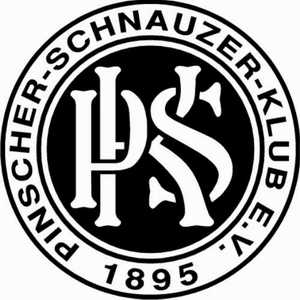 Pinscher-Schnauzer-Klub 1895 e. V.Mitglied im VDH und der FCI-Leistungsbuchamt-PSK-Geschäftstelle, Barmer Straße 80, 42899 RemscheidPinscher-Schnauzer-Klub 1895 e. V.Mitglied im VDH und der FCI-Leistungsbuchamt-PSK-Geschäftstelle, Barmer Straße 80, 42899 RemscheidPinscher-Schnauzer-Klub 1895 e. V.Mitglied im VDH und der FCI-Leistungsbuchamt-PSK-Geschäftstelle, Barmer Straße 80, 42899 RemscheidPinscher-Schnauzer-Klub 1895 e. V.Mitglied im VDH und der FCI-Leistungsbuchamt-PSK-Geschäftstelle, Barmer Straße 80, 42899 RemscheidPinscher-Schnauzer-Klub 1895 e. V.Mitglied im VDH und der FCI-Leistungsbuchamt-PSK-Geschäftstelle, Barmer Straße 80, 42899 RemscheidPinscher-Schnauzer-Klub 1895 e. V.Mitglied im VDH und der FCI-Leistungsbuchamt-PSK-Geschäftstelle, Barmer Straße 80, 42899 RemscheidPinscher-Schnauzer-Klub 1895 e. V.Mitglied im VDH und der FCI-Leistungsbuchamt-PSK-Geschäftstelle, Barmer Straße 80, 42899 RemscheidPinscher-Schnauzer-Klub 1895 e. V.Mitglied im VDH und der FCI-Leistungsbuchamt-PSK-Geschäftstelle, Barmer Straße 80, 42899 RemscheidPinscher-Schnauzer-Klub 1895 e. V.Mitglied im VDH und der FCI-Leistungsbuchamt-PSK-Geschäftstelle, Barmer Straße 80, 42899 RemscheidPinscher-Schnauzer-Klub 1895 e. V.Mitglied im VDH und der FCI-Leistungsbuchamt-PSK-Geschäftstelle, Barmer Straße 80, 42899 RemscheidPinscher-Schnauzer-Klub 1895 e. V.Mitglied im VDH und der FCI-Leistungsbuchamt-PSK-Geschäftstelle, Barmer Straße 80, 42899 RemscheidPinscher-Schnauzer-Klub 1895 e. V.Mitglied im VDH und der FCI-Leistungsbuchamt-PSK-Geschäftstelle, Barmer Straße 80, 42899 RemscheidPinscher-Schnauzer-Klub 1895 e. V.Mitglied im VDH und der FCI-Leistungsbuchamt-PSK-Geschäftstelle, Barmer Straße 80, 42899 RemscheidPinscher-Schnauzer-Klub 1895 e. V.Mitglied im VDH und der FCI-Leistungsbuchamt-PSK-Geschäftstelle, Barmer Straße 80, 42899 RemscheidPinscher-Schnauzer-Klub 1895 e. V.Mitglied im VDH und der FCI-Leistungsbuchamt-PSK-Geschäftstelle, Barmer Straße 80, 42899 RemscheidPinscher-Schnauzer-Klub 1895 e. V.Mitglied im VDH und der FCI-Leistungsbuchamt-PSK-Geschäftstelle, Barmer Straße 80, 42899 RemscheidBewertungsblattObedience Klasse 2BewertungsblattObedience Klasse 2BewertungsblattObedience Klasse 2BewertungsblattObedience Klasse 2BewertungsblattObedience Klasse 2BewertungsblattObedience Klasse 2Startnummer:Startnummer:Startnummer:Startnummer:Startnummer:Startnummer:Startnummer:Startnummer:Verein / OG:Verein / OG:Verein / OG:Verein / OG:Datum:       Datum:       Datum:       Datum:       Datum:       Datum:       Name d. Hundes: Name d. Hundes: Name d. Hundes: Name d. Hundes:  Rüde      Hündin Rüde      Hündin Rüde      Hündin Rüde      Hündin Rüde      Hündin Rüde      Hündin Rüde      HündinRasse:Rasse:Rasse:Rasse:Wurftag:  Wurftag:  Wurftag:  Zuchtbuch-Nr.:Zuchtbuch-Nr.:Zuchtbuch-Nr.:Zuchtbuch-Nr.:LU-Nr.:LU-Nr.:Hundeführer/in: Hundeführer/in: Hundeführer/in: Hundeführer/in: Nr.ÜbungÜbungÜbungÜbungBemerkungenBemerkungenBemerkungenBemerkungenBemerkungenBemerkungenBew.Bew.Koeff.Koeff.GesamtGesamtGesamt11 Min. Sitzen mit Sichtkontakt1 Min. Sitzen mit Sichtkontakt1 Min. Sitzen mit Sichtkontakt1 Min. Sitzen mit Sichtkontakt222FreifolgeFreifolgeFreifolgeFreifolge333Steh und Sitz aus der BewegungSteh und Sitz aus der BewegungSteh und Sitz aus der BewegungSteh und Sitz aus der Bewegung334Abrufen mit StehAbrufen mit StehAbrufen mit StehAbrufen mit Steh445Voraussenden in ein Viereck mit HinlegenVoraussenden in ein Viereck mit HinlegenVoraussenden in ein Viereck mit HinlegenVoraussenden in ein Viereck mit Hinlegen446Apportieren mit RichtungsanweisungApportieren mit RichtungsanweisungApportieren mit RichtungsanweisungApportieren mit Richtungsanweisung337GeruchsunterscheidungGeruchsunterscheidungGeruchsunterscheidungGeruchsunterscheidung448DistanzkontrolleDistanzkontrolleDistanzkontrolleDistanzkontrolle449Apport über die HürdeApport über die HürdeApport über die HürdeApport über die Hürde3310GesamteindruckGesamteindruckGesamteindruckGesamteindruck22Gesamtpunktzahl (max. 280 Punkte):Vorzüglich 224 - 280 Punkte, Sehr gut 196 - 223,5 Punkte, Gut von 140 - 195,5 PunkteGesamtpunktzahl (max. 280 Punkte):Vorzüglich 224 - 280 Punkte, Sehr gut 196 - 223,5 Punkte, Gut von 140 - 195,5 PunkteGesamtpunktzahl (max. 280 Punkte):Vorzüglich 224 - 280 Punkte, Sehr gut 196 - 223,5 Punkte, Gut von 140 - 195,5 PunkteGesamtpunktzahl (max. 280 Punkte):Vorzüglich 224 - 280 Punkte, Sehr gut 196 - 223,5 Punkte, Gut von 140 - 195,5 PunkteGesamtpunktzahl (max. 280 Punkte):Vorzüglich 224 - 280 Punkte, Sehr gut 196 - 223,5 Punkte, Gut von 140 - 195,5 PunkteGesamtpunktzahl (max. 280 Punkte):Vorzüglich 224 - 280 Punkte, Sehr gut 196 - 223,5 Punkte, Gut von 140 - 195,5 PunkteGesamtpunktzahl (max. 280 Punkte):Vorzüglich 224 - 280 Punkte, Sehr gut 196 - 223,5 Punkte, Gut von 140 - 195,5 PunkteGesamtpunktzahl (max. 280 Punkte):Vorzüglich 224 - 280 Punkte, Sehr gut 196 - 223,5 Punkte, Gut von 140 - 195,5 PunkteGesamtpunktzahl (max. 280 Punkte):Vorzüglich 224 - 280 Punkte, Sehr gut 196 - 223,5 Punkte, Gut von 140 - 195,5 PunkteGesamtpunktzahl (max. 280 Punkte):Vorzüglich 224 - 280 Punkte, Sehr gut 196 - 223,5 Punkte, Gut von 140 - 195,5 PunkteGesamtpunktzahl (max. 280 Punkte):Vorzüglich 224 - 280 Punkte, Sehr gut 196 - 223,5 Punkte, Gut von 140 - 195,5 PunkteGesamtpunktzahl (max. 280 Punkte):Vorzüglich 224 - 280 Punkte, Sehr gut 196 - 223,5 Punkte, Gut von 140 - 195,5 PunkteGesamtpunktzahl (max. 280 Punkte):Vorzüglich 224 - 280 Punkte, Sehr gut 196 - 223,5 Punkte, Gut von 140 - 195,5 PunkteWertnote / Rang:Wertnote / Rang:Wertnote / Rang:Wertnote / Rang:Wertnote / Rang:Wertnote / Rang:Wertnote / Rang:Wertnote / Rang:Wertnote / Rang:Wertnote / Rang:Wertnote / Rang:Wertnote / Rang:Wertnote / Rang:Name d. Obedience-LR/in:Name d. Obedience-LR/in:Name d. Obedience-LR/in:Name d. Obedience-LR/in:Name d. Obedience-LR/in:Name d. Obedience-LR/in:Name d. Obedience-LR/in:Name d. Obedience-LR/in:Name d. Obedience-LR/in:Unterschrift Obedience-LR/inUnterschrift Obedience-LR/inUnterschrift Obedience-LR/inUnterschrift Obedience-LR/inUnterschrift Obedience-LR/inUnterschrift Obedience-LR/inUnterschrift Obedience-LR/inUnterschrift Obedience-LR/inUnterschrift Obedience-LR/in